上海高校资助服务平台奖学金功能模块操作简介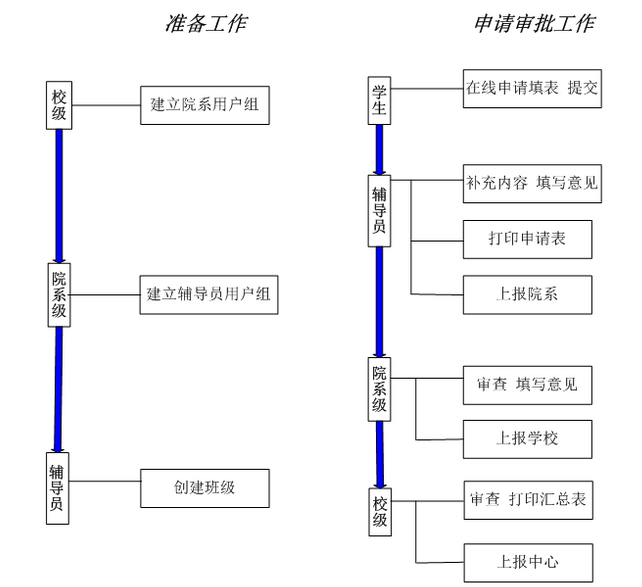 说明：1、准备工作是由上到下，即：校级用户先做好各项设置，再由院系级做相应的设置，最后由辅导员级用户做学生班级设置2、审批工作是由下至上，即：辅导员对学生的申请审批通过后，再由院系审批，最后由学校审批。3、学生基本信息情况：基础是中心信息库的学生信息，缺失的学生由学校补齐基本信息。准备工作院系级准备工作（网址 http://xszz.scsa.org.cn/）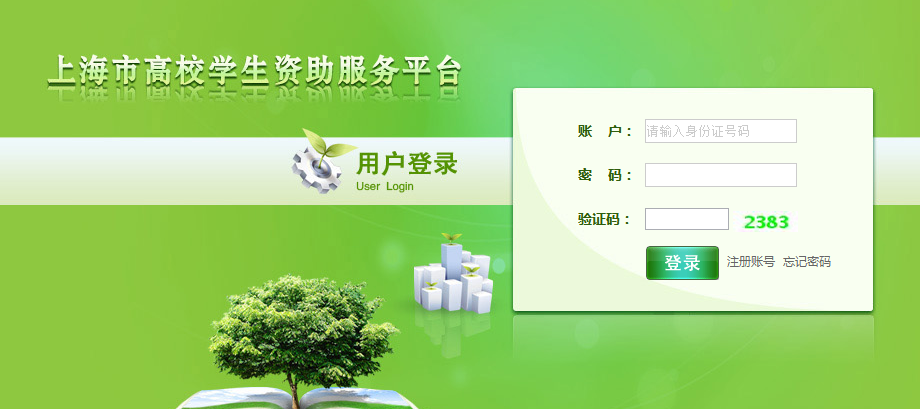 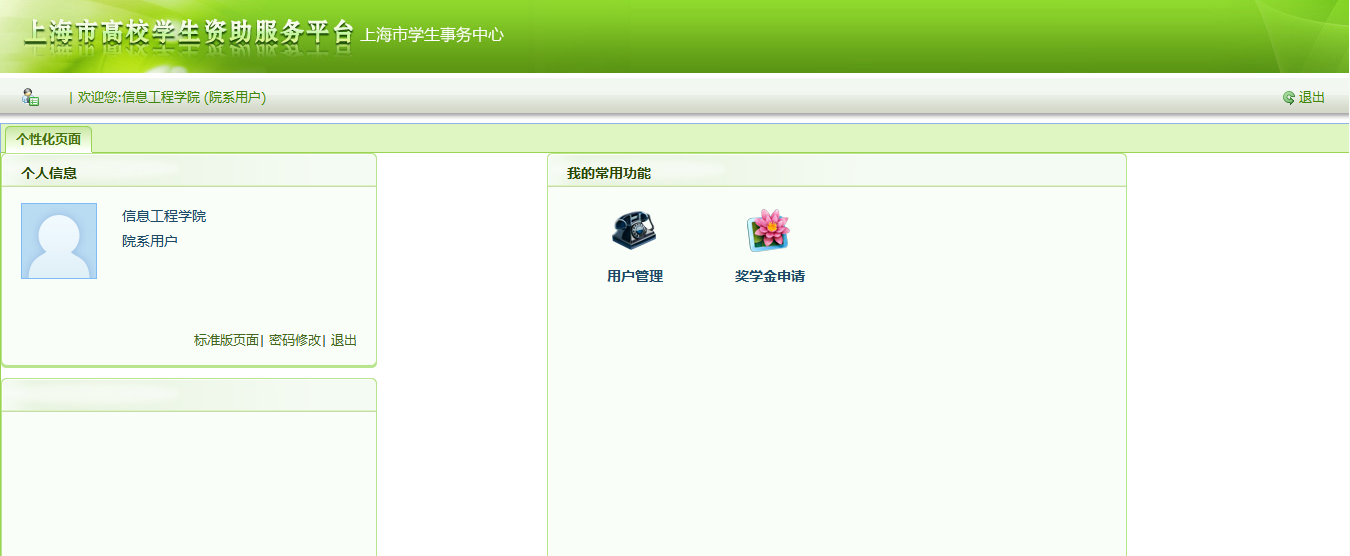 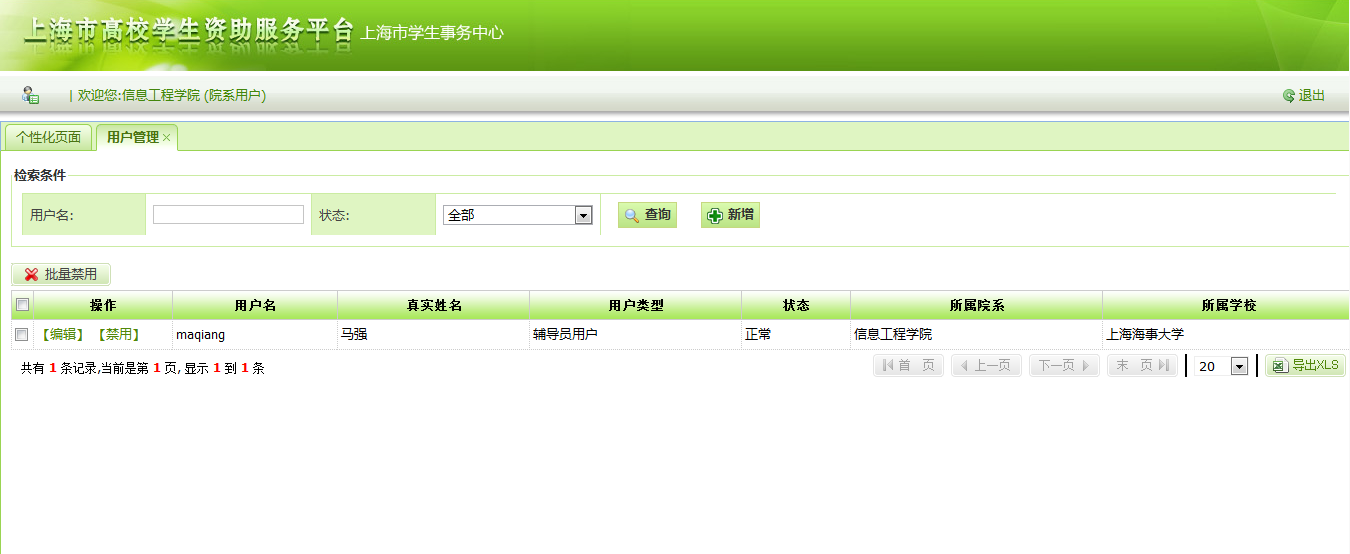 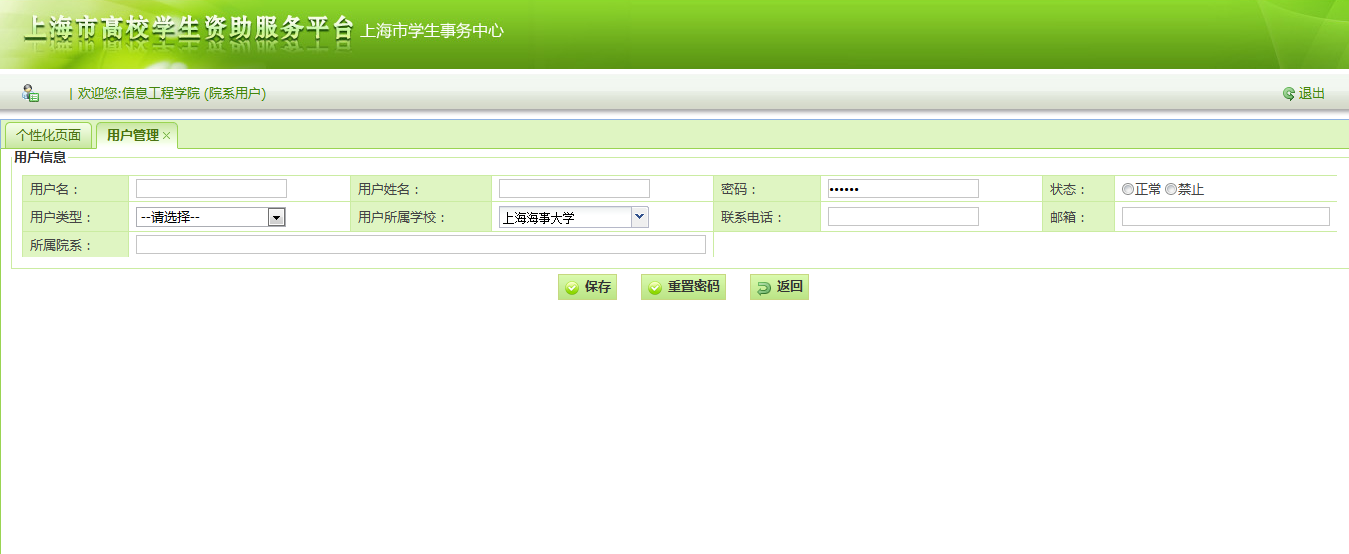 辅导员准备工作（网址http://xszz.scsa.org.cn/）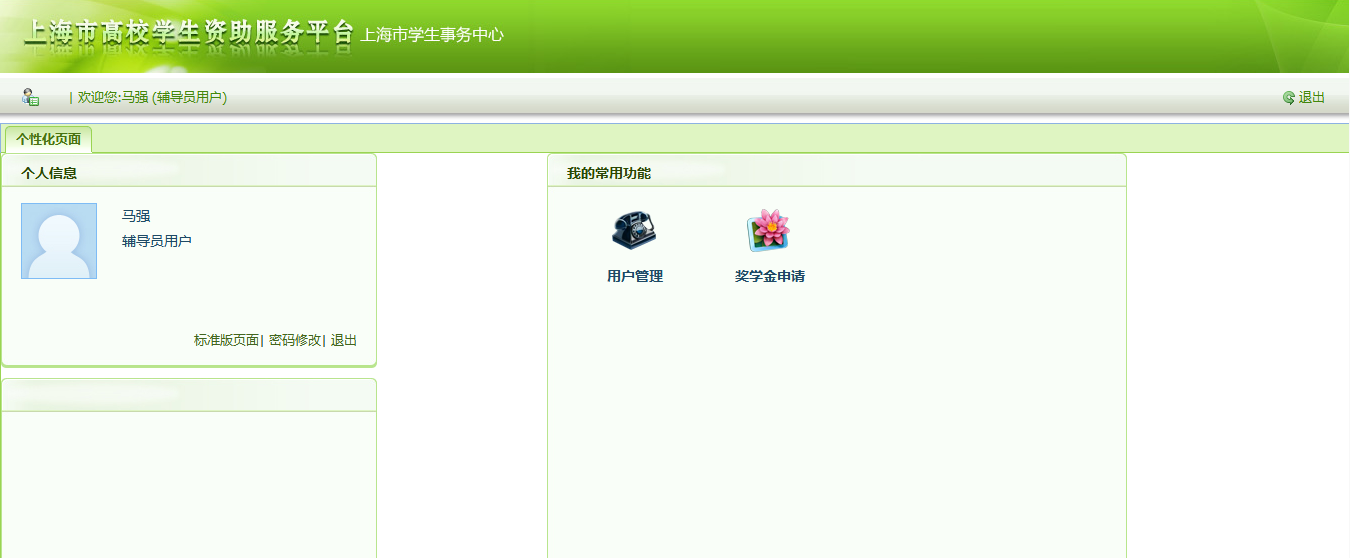 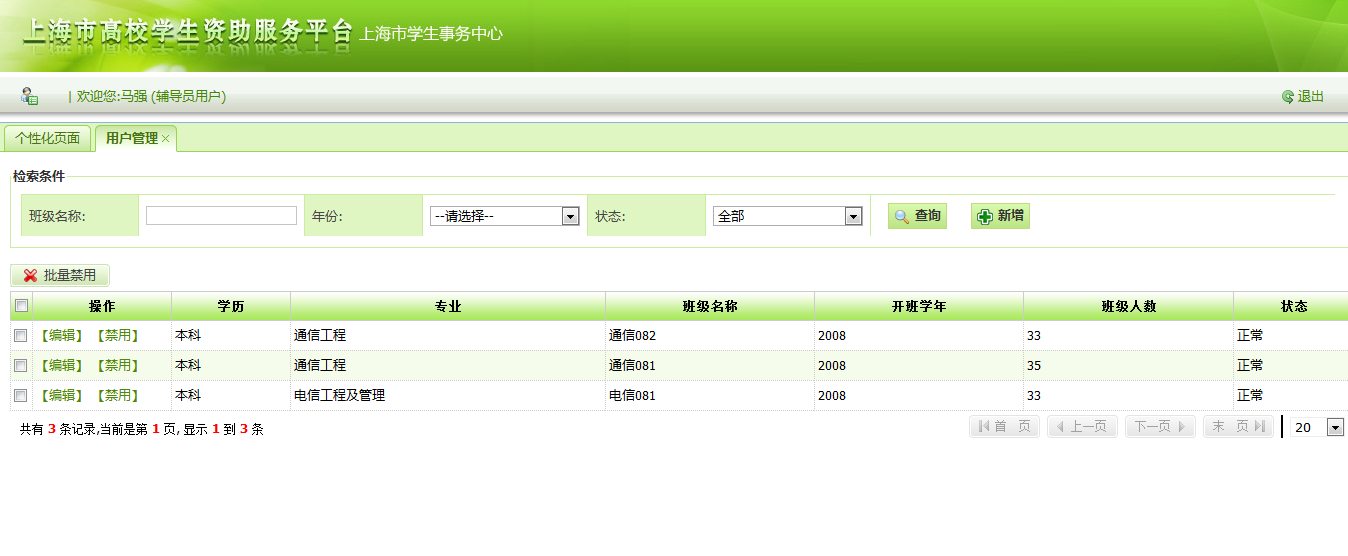 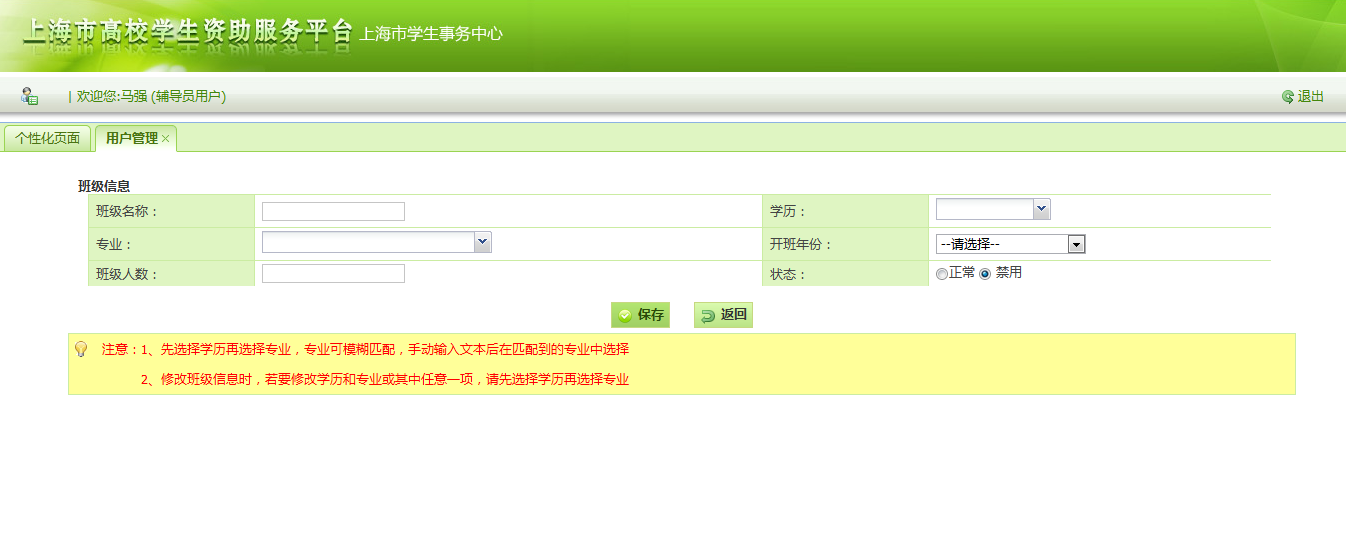 各级审批打印2.1辅导员审批（网址http://xszz.scsa.org.cn/）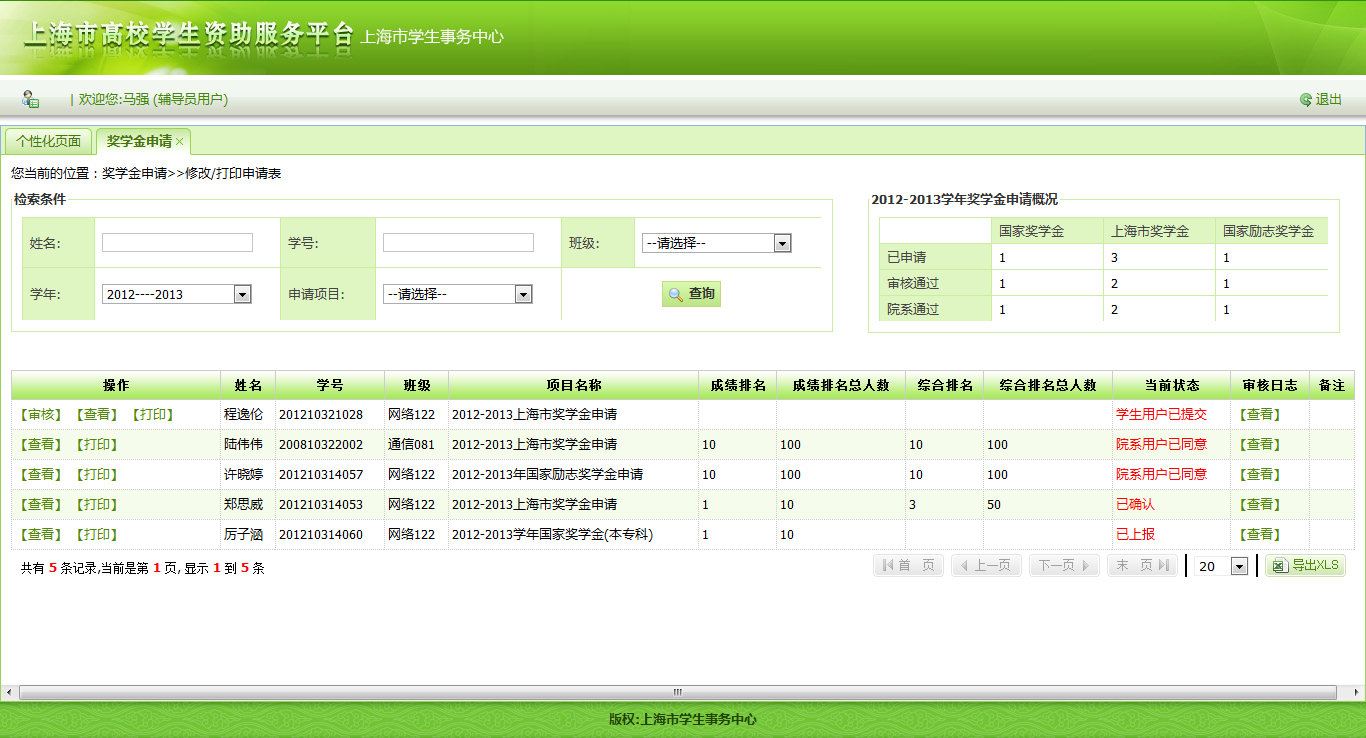 点击“审核”进入审核页面，填写学生成绩、排名等信息以及辅导员推荐意见。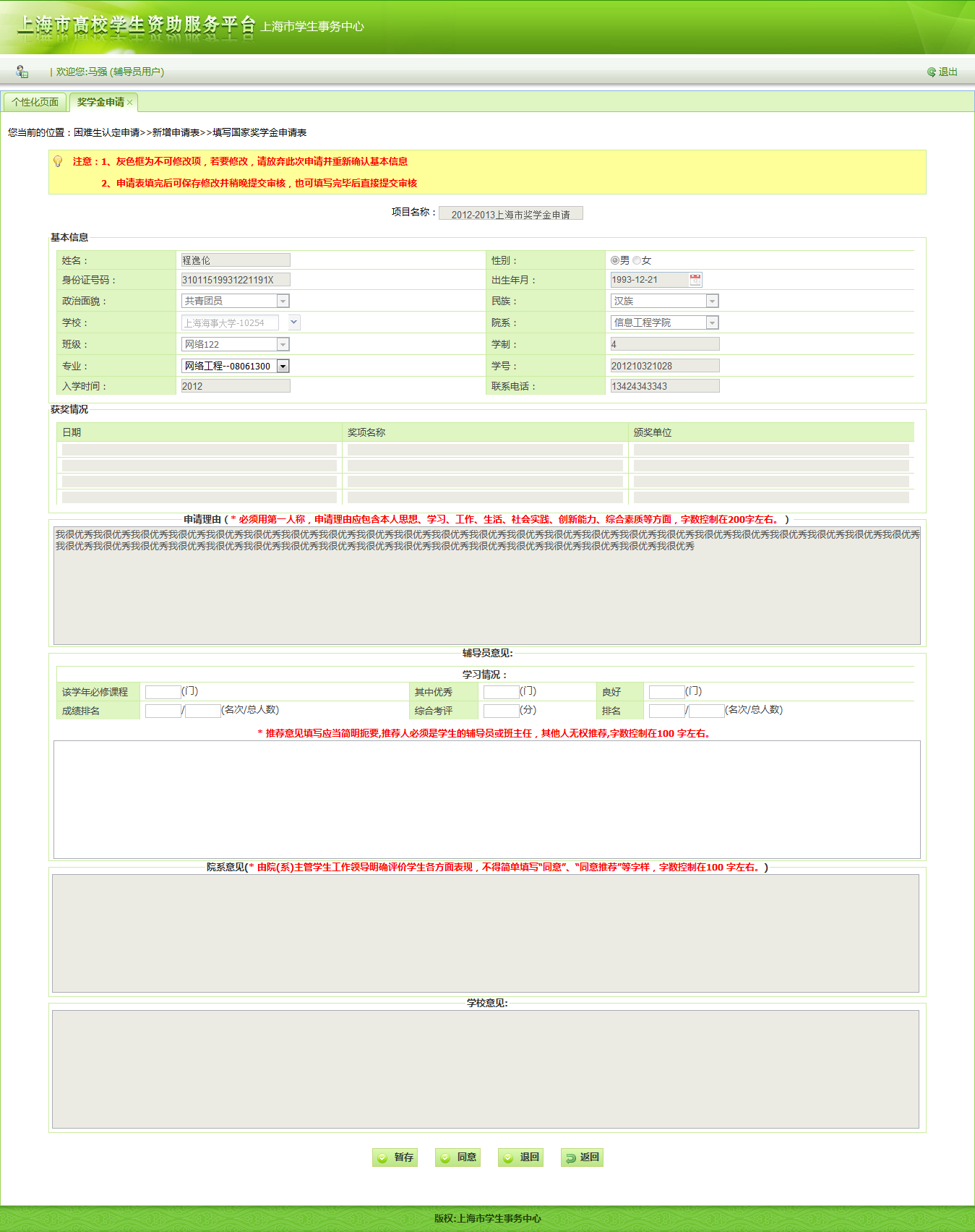 2.2院系用户审批（网址http://xszz.scsa.org.cn/）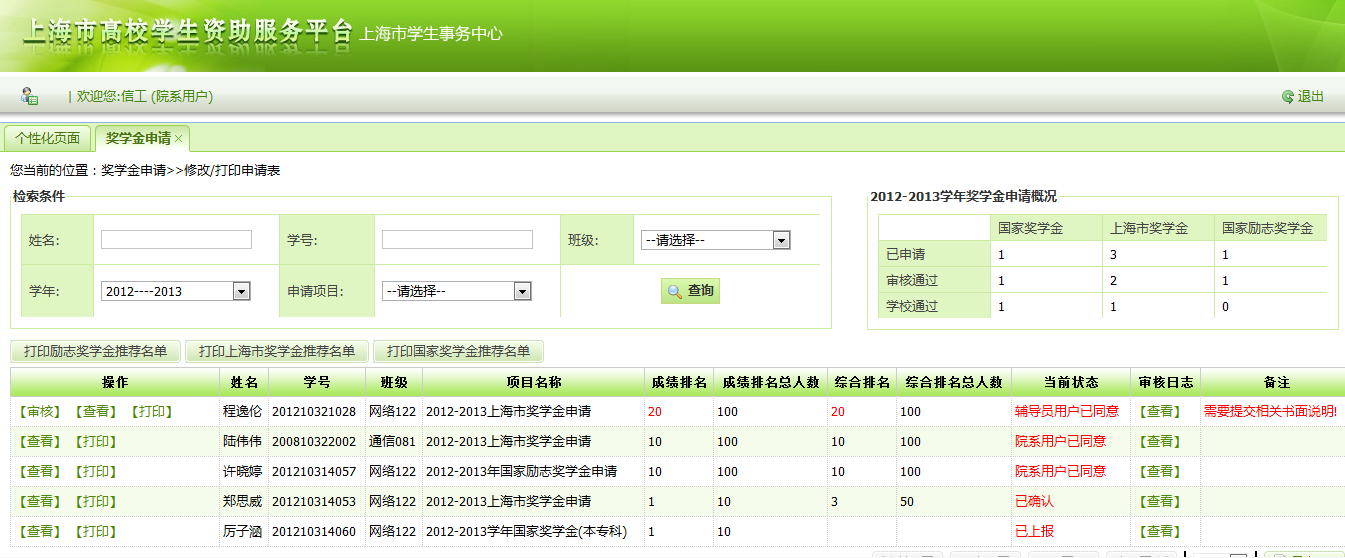 点击“审核”进入审核页面，填写院系推荐意见。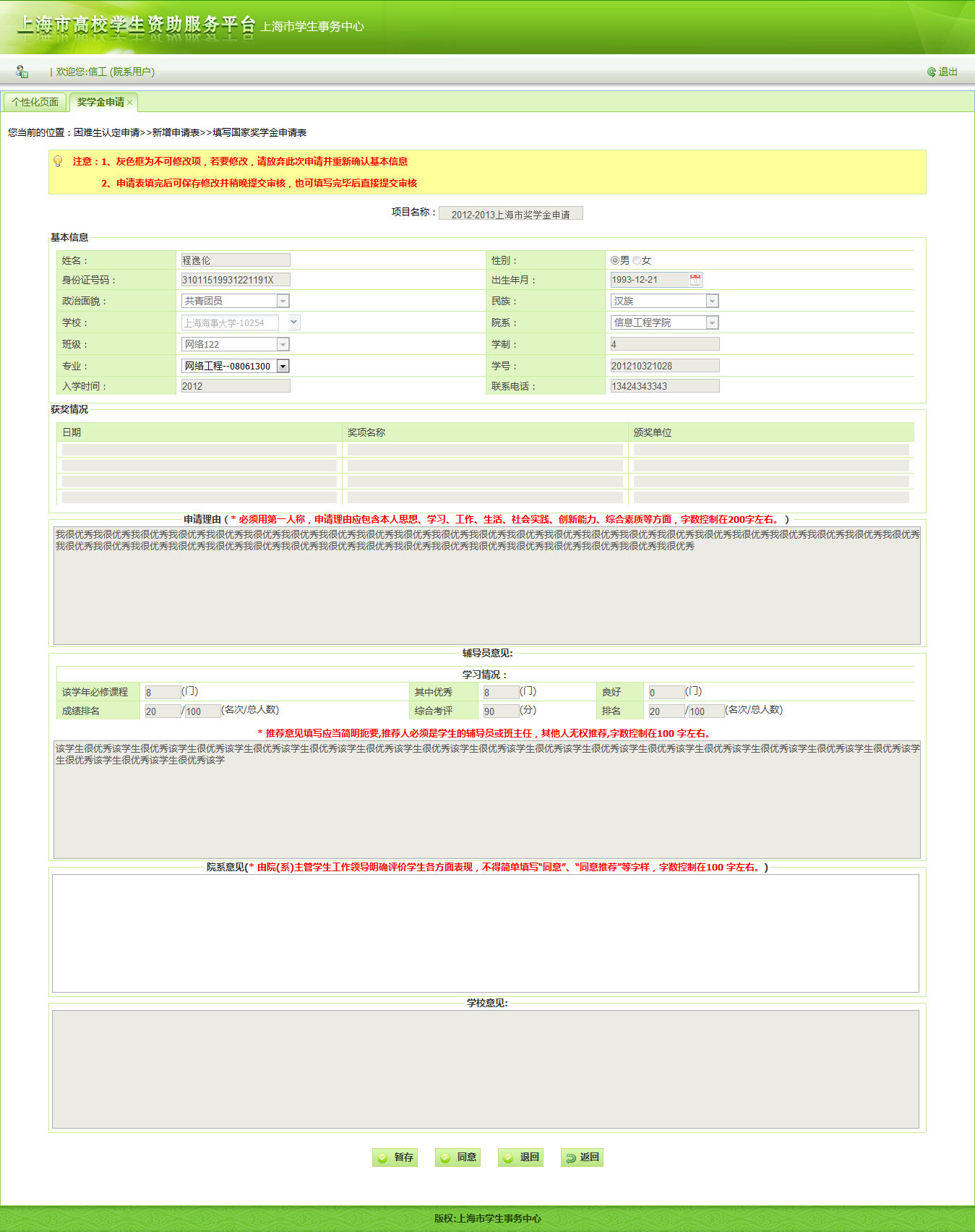 